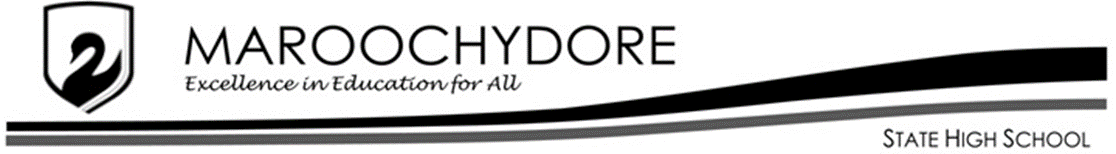  UNIT  PLANNER UNIT  PLANNER UNIT  PLANNER UNIT  PLANNER UNIT  PLANNER UNIT  PLANNER UNIT  PLANNERYear Level:Year Level:Year Level:Student check list:   when you know…Student check list:   when you know…Subject: Subject: Subject: Assessment due datesThe learning goals and success criteria for this term Changes to routines e.g. excursionsWhen assessment practice lessons will occur (exemplars)When revision lessons will occurAssessment due datesThe learning goals and success criteria for this term Changes to routines e.g. excursionsWhen assessment practice lessons will occur (exemplars)When revision lessons will occurTerm/Year:Term/Year:Term/Year: /  / Assessment due datesThe learning goals and success criteria for this term Changes to routines e.g. excursionsWhen assessment practice lessons will occur (exemplars)When revision lessons will occurAssessment due datesThe learning goals and success criteria for this term Changes to routines e.g. excursionsWhen assessment practice lessons will occur (exemplars)When revision lessons will occurUnit Title: Unit Title: Unit Title:  /  / Assessment:Assessment:Assessment: /  / Key Resource: Key Resource: Key Resource:  /  / Student Achievement: At the end of this unit, I am aiming to achieve a _____ result. Student Achievement: At the end of this unit, I am aiming to achieve a _____ result. Student Achievement: At the end of this unit, I am aiming to achieve a _____ result. Student Achievement: At the end of this unit, I am aiming to achieve a _____ result. Student Achievement: At the end of this unit, I am aiming to achieve a _____ result. Student Achievement: At the end of this unit, I am aiming to achieve a _____ result. Student Achievement: At the end of this unit, I am aiming to achieve a _____ result. WKWk. BegHolidays or variations this weekLesson 1Lesson 2 Lesson 2 Lesson 3 1Australia Day Holiday Monday 27thAUSTRALIA DAY HOLIDAYLGA, SC a, b & cLaboratory SafetySafety rulesSafety equipment and procedures LGA, SC a, b & cLaboratory SafetySafety rulesSafety equipment and procedures LGA, SC dLaboratory EquipmentPieces of laboratory equipment and their usesDrawing scientific equipment2Swimming Carnival LGA, SC e, f & gBunsen Burners-parts of the Bunsen burner-how to use-safetyLGA, SC e, f & gBunsen Burner LicensesLGA, SC e, f & gBunsen Burner LicensesLGA, SC e, f & gBunsen Burner Prac – heating water (measuring temperature)3School photosLG1: SC 1,2,3,4Scientific MethodFair tests and variables – independent and dependent variables, control variablesLG2: SC 5,8,9,10,11Scientific MethodFair tests and variables – Write an aim and hypothesis prior to testing.  Materials and Method.  Record and present results.  Draw a conclusionLG2: SC 5,8,9,10,11Scientific MethodFair tests and variables – Write an aim and hypothesis prior to testing.  Materials and Method.  Record and present results.  Draw a conclusionLG2: SC10,11Scientific MethodPrac – conduct a fair test4My PB LG2: SC10Measuring accurately and Reading Scales – measuring competitionLG 1: SC4Making inferences and observationsLG 1: SC4Making inferences and observationsLG 1: SC4Prac – observations and inferences5                                                 YEAR 7 CAMP                                                 YEAR 7 CAMP                                                 YEAR 7 CAMP                                                 YEAR 7 CAMP6LG3: SC12,13ChemistrySubstances, mixtures, solutes, solvents, solutionsLG3: SC14,15,16,19- solvents, solutes, solutions- solubility- homogenous & heterogeneous mixturesLG3: SC14,15,16,19- solvents, solutes, solutions- solubility- homogenous & heterogeneous mixturesLG3: SC16Prac - solubility7LG4: SC17, 18 & 20Filtration and decantingDefinitionsIdentify applications in waste water managementLG4: SC17,18 & 20Evaporation and distillationDefinitionsIdentify applications in waste water management and commercial contextsNumeracy – calculating % reclaimedLG4: SC17,18 & 20Evaporation and distillationDefinitionsIdentify applications in waste water management and commercial contextsNumeracy – calculating % reclaimedLG4: SC17,18 & 20MagnetismDefinition and explanation Identify applications in waste management and recycling8LG4: SC17,18 & 20CrystallisationDissolvingCentrifugingLG4: SC17,18 & 20COSMOS – Separating MixturesLG4: SC17,18 & 20COSMOS – Separating MixturesLG1: SC6 & 7ASSIGNMENT OUTConduct experimentRecord resultsCalculate averages9LG1: SC6 & 7Assignment LessonConduct experiment Record resultsCalculate AveragesLG1: SC6 & 7Assignment Lesson Analyse resultsWrite reportLG1: SC6 & 7Assignment Lesson Analyse resultsWrite report LG1: SC6 & 7ASSIGNMENT DUEWrite report (continued)Extension (taking it further)10LG4: SC17, 18 & 20Return AssessmentChromatography•Definition and explanation •Identify applications in forensic science – ‘Who Dunnit?’ ActivityLG4: SC21Separation techniques in the home and those used by Indigenous AustraliansLG4: SC21Separation techniques in the home and those used by Indigenous AustraliansLG4: SC22Separation techniques in the food and wine industries